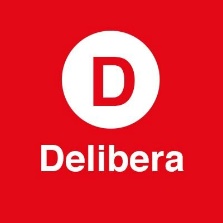 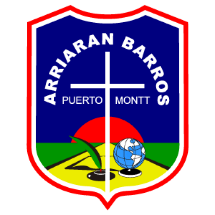 Chile: el vertedero mundial de la ropa desegunda manoYO Andrés Jouannet VALDERRAMA Diputado de la Repúblicaotorgo Patrocinio, a la Iniciativa Juvenil de Ley “Chile: el vertedero mundial de la ropa de segunda mano” presentada por los estudiantes del Colegio Arriarán Barros Puerto Montt de la Región de Los Lagos, en el marco de la versión XII del Torneo Delibera organizado por la Biblioteca del Congreso Nacional.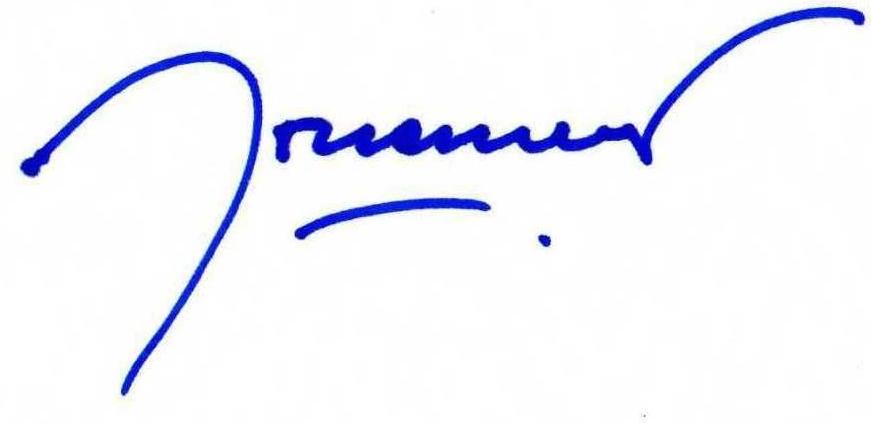 Andrés JouannetDiputado de la RepúblicaValparaíso, 17 de Julio 2023